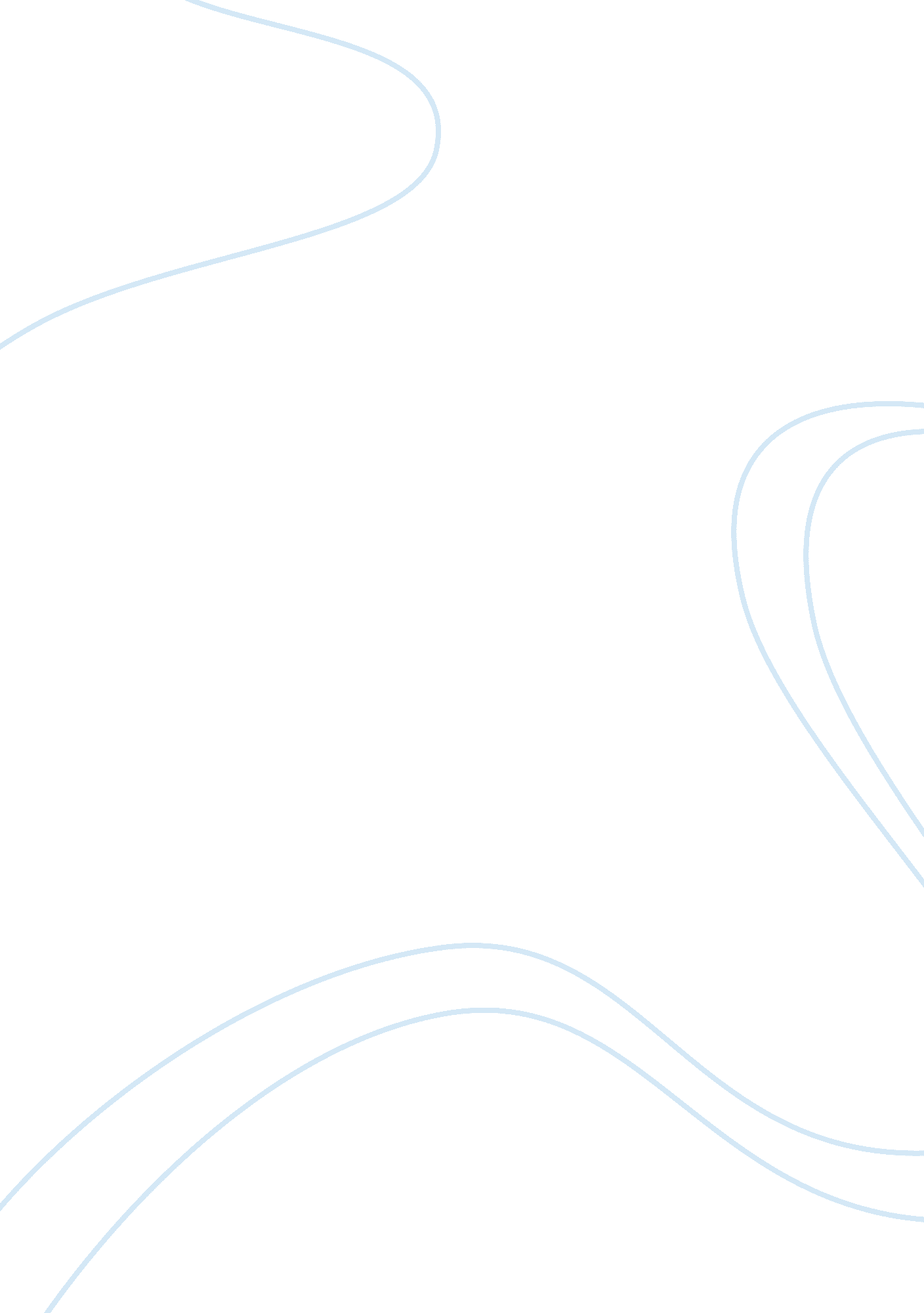 Organizational behaviour and strategy for happy gift song company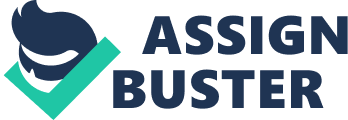 Background Information: Happy Song Gift company is a seven year old start-up organization located in Vancouver, BC offering a gift giving & singing courier service. Annual revenue is $1 million per year, employing three full-time staff, which includes the Owner, an Online Processing/Accounting Clerk and a Receptionist, as well as employing a total of sixteen part-time employees, which include one packer, seven couriers, and eight singing couriers. The singing portion of their offerings account for half of their revenue with no other business competitors at the moment.  Business hours are Monday to Saturday 9: 00AM-6: 00PM, with Saturday offering delivery services only. The office culture has always been very casual and the atmosphere has not improved over time. The overall performance of all staff is noted as high. Couriers work is unstructured, as long as deliveries are made on time and customers are satisfied. Part-time contract employees work a minimum of four hours daily and are paid $2. 00 above  minimum wage and extra hours are only available during peak times. The company offers pre-written songs, but also encourages couriers to creatively write new songs of their own that can be added to their offerings. In regards to employee engagement, each week the office hosts a paid meeting which is typically well-attended and couriers do interact with office staff during the pick-up of packages. It is noted that most interactions are friendly in nature with the occasional disagreement. The owner is known to support all employees, never first assuming a customer complaint would be due to a staff member, for example, traffic or road closures would first be considered before assuming a courier was at fault. Current Challenges: The company is faced with numerous challenges, both internally and externally.  Internal challenges include cost, high turnover, recruitment and continuous on-boarding. There is a real lack of team cohesion. Since weekly meetings are not mandatory, it is unlikely the entire team is ever altogether in one place. The company owner acts as manager for all staff members in addition to running the business. The owner’s time would be better spent focusing efforts on growing the business and generating sales. There does not appear to be any real leadership, direction or feedback loop for couriers. For example, the company does not hold employees accountable for late deliveries or address any late deliveries with the couriers after the fact. The owner may be experiencing the halo effect (The Economist, 2009). The main complaints from customers is late package arrivals. It is clear that their timeline expectations are off and do not factor in additional traffic conditions and possible road closures. The company faces external competition for regular courier services against larger organizations who benefit from economies of scale. They also experience competition with attracting and retaining staff against larger organizations. Larger competitors are able to offer better pay, more hours, and benefits. When conducting exit interviews, it has been found that the most common reason for couriers leaving is a result of higher pay. Overall, the company appears to operate as a group as opposed to a team. Each individual is responsible for their own deliveries and tasks. There does not seem to be a mutual goal for the team or organization as a whole. Organization’s Needs: Happy Gift Song Company has had a measure of success in its 7 years as shown by its yearly growing revenue. However, to continue this growth, the company does exhibit several needs which is evidenced by the high attrition rate. One need is in the area of a coherent, strategic direction for the company. There is little evidence of strategic organizational goals. There is no clear organizational structure to coordinate day-to-day work. We do not see a strong sense of coordination nor any streamlining of delivery services. This results in the couriers not making the most productive use of their time at work. There is a need for the development of a strong unified team that will show loyalty and commitment to the company and contribute to its continued growth and success. An analysis of the jobs is required leading to appropriate training, development and career planning. Constructive feedback is needed for each employee based on job performance and customer input. A review of pay, hours of work and incentive plans is necessary to identify a possible reward system for strong performance. The employees need to be engaged and motivated to perform. There is a need for human resource planning which will consider onboarding needs and possible distributed leadership. Recruitment efforts need to be led by company management as they would know the strategic needs best and the traits required in new recruits. Recommendation #1: Develop a mission statement for the organization. Successful companies develop strategic plans containing organizational goals that help them make sound business decisions. The Happy Gift Song Company needs a mission statement which outlines its business vision. A mission statement outlines “ the purpose, long-term objectives and activities the organization will pursue and course for the future” (Schwind, Uggerslev, Wagar, Fassina and Bulmash, 2016, p. 7). The mission statement must be purposeful and show what this company stands for. “ A strong mission statement can make you attractive to potential employees…” (Siff, 2013). Thus, this can help the company with its attrition issues. The mission statement will lead to the development of organizational goals such as lowering attrition. From there, the company will need policies and procedures to help guide employee work practices so that production is maximized.  Wolfe (2019) notes that, “ as a small business owner, if your talent pool is small, then putting our intentions on paper is useful when it comes to running your business. Simply by putting your thoughts on paper will create clarity.” A mission statement, organizational goals and clarified work procedures will be productive. One organizational goal developing from the mission has to involve the coordination of day to day work so that streamlining occurs and couriers are always productive. As employees commit to the company mission over time, loyalty is developed and a culture focused on company and individual success emerges. 
Recommendation #2: Create job designs, performance feedback, rewards and motivation. Implementing organizational structure positively changes the outcome of an organization’s effectiveness. As such, it is most important to have a good job design. A good job design will  motivate employees to improve productivity and profitability. The Owner/Founder of the Happy Gift Song Company would need to redesign some of the roles within the organization. Our team would recommend hiring someone (or promoting from within) to take on the HR management responsibilities, as opposed to a recruiter. This would  eliminate  costly recruitment agency fees and decrease turnover. Another role that needs to be redesigned, would be the packer and delivery role. After careful consideration we felt that these positions could be merged into one. Consolidating roles will improve communication between business functions and may provide a more purposeful role. Equally important, are areas such as performance feedback, rewards and motivation. As outlined in  Organizational Behavior (2010, Module 4), motivation is the driving force for excellent performance. Current employees seem to lack motivation. Working toward the SMART goals will positively change the culture of the organization and provide much needed motivation. Once measurable goals are outlined, we would introduce informal performance appraisals. This type of appraisal involves giving the employee ongoing feedback as opposed to conducting them annually. The appraisals allows for self development, monitoring of performance and compensation rewards. Recommendation #3: Develop an HR plan (hiring, on-boarding, scheduling). 
The company needs to commence with its restructuring activities by first identifying the key team leaders who are anticipated to steer Happy Gift Song Company. While the owner is often the key lead, it appears that operations may have stagnated because of present managerial gaps or understanding of a corporate organizational behavioural structure. She might consider the innovation and oversight of this restructuring to others, perhaps within the existing team or outsource the program to a competent agency. Turn-over of field staff is problematic, without a clear mission statement in front of all workers at the intake stage, buy-into the company’s goals would remain uncertain. Happy Song HR must first develop a focused corporate direction, then deliver that messaging downwards to both existing and incoming workers and determine if they wish to adopt the philosophy or move on to other employment. This ‘ attrition’ strategy has the secondary benefit of creating surplus hours which would be picked up by others to satisfy their salary basement limits. Ward (2019) suggests that, “ business failure because of poor planning is completely avoidable. Once you know what kind of planning you should do before you start your small business, it’s just a matter of educating yourself and getting it done.” The education must include the entire operation and take into account the market and competition. From that point, Happy Song will be able to develop a forecast and a vision for its new direction. Recommendation #4: Focus on team building initiatives. Team building initiatives is recommended as there are currently no noted team building activity programs in place. Creating fun programs and events which are specifically designed to increase staff motivation and to promote cooperation is highly recommended. Team building teaches people how to work together more effectively, improving communication, organizational effectiveness and contributes to building satisfied employees, resulting in a lower turnover rate, which is an area currently noted as needing improvement (Nordmeyer, B, 2016). By creating healthy competition among colleagues to drive performance, organizing staff to spend time together, sharing experiences allowing bonding to happen organically as well as providing activities that draw in leadership lessons will produce positive results towards team building. (Akrani, G, June 22, 2019). A specific example would be a trial of assigning two singing couriers to deliver one package; this would allow bonding to occur enroute and two couriers working together as a team while presenting the deliverable. It has been noted that, “ teams whose members have complementary skills are often more successful” (Organizational Behavior, 2010, Module 5). Considering the different personalities, backgrounds and interests of employees will assist in determining how to best group them, overcoming interpersonal relationships which will enrich the quality of the overall office culture. Action Plan for Implementation References Akrani, G. (2011, September 04). What is Job Design? Meaning, Importance, Factors Affecting. Retrieved June 22, 2019, from https://kalyan-city. blogspot. com/2011/09/what-is-job-design-meaning-importance. html Nordmeyer, B. (2016, October 26). What Are the Benefits of Organizational Consolidation? Retrieved from https://smallbusiness. chron. com/benefits-organizational-consolidation-45360. html Miller, B. (2018, April 9). Pros and Cons of Controversial Issues. Retrieved June 22, 2019, from https://www. procon. org/ 
Organizational Behavior [University of Minnesota Libraries, version]. (2010). Retrieved from https://doi. org/10. 24926/8668. 1501 . The Economist. (2009, October 14). The Halo Effect. Retrieved from https://www. economist. com/news/2009/10/14/the-halo-effect . Schwind, H. F., Uggerslev, K., Wagar, T. H., and Bulmash, J. (2016). Canadian Human Resource Management . (11th ed.). Toronto: McGraw-Hill Education. Ward, S, (2019, January 26). Why Small Business Fail and How to Avoid Failure. Retrieved from https://www. thebalancesmb. com/why-do-small-businesses-fail-2948582 Widen, S. (2017, October 05). How Technology Impacts Work Culture. Retrieved from https://www. forbes. com/sites/forbesagencycouncil/2017/10/05/how-technology-impacts-work-culture/#6e48081721a3 Wolfe, L. (2019, January 06). Learn the Importance of a Mission Statement. Retrieved from https://www. thebalancecareers. com/the-importance-of-having-a-mission-statement-3515710 Siff, L. (2013, May 28). 5 Lessons For Mastering Your Mission. Retrieved from https://www. forbes. com/sites/lawrencesiff/2013/05/28/5-lessons-for-mastering-your-mission/#3cb841ef741b Action Item # 1: Develop Mission Statement for the Organization Action Item # 1: Develop Mission Statement for the Organization Action Item # 1: Develop Mission Statement for the Organization Action Item # 1: Develop Mission Statement for the Organization Our end goal is to create a mission statement that aligns with the organization’s beliefs. The aim will be to keep it simple but not simplistic. Our end goal is to create a mission statement that aligns with the organization’s beliefs. The aim will be to keep it simple but not simplistic. Our end goal is to create a mission statement that aligns with the organization’s beliefs. The aim will be to keep it simple but not simplistic. Our end goal is to create a mission statement that aligns with the organization’s beliefs. The aim will be to keep it simple but not simplistic. Deliverables Person(s) Responsible Start Date Due Date Owner will develop a mission statement using an outside facilitator including suggestions for strategic plan Owner & facilitator Immediate 3 months after start Prioritize organizational goals, including a plan to deal with attrition Owner & facilitator Immediate 1 month after mission statement Develop company policies and procedures to guide work practices Owner & facilitator Immediate 1 month after goals developed Stakeholder evaluation Owner 1 year post implementation Ongoing Action Item # 2 HR Plans for Hiring and Retention Action Item # 2 HR Plans for Hiring and Retention Action Item # 2 HR Plans for Hiring and Retention Action Item # 2 HR Plans for Hiring and Retention Employing and retaining candidates with characteristics that are fitting with our mission statement. Employing and retaining candidates with characteristics that are fitting with our mission statement. Employing and retaining candidates with characteristics that are fitting with our mission statement. Employing and retaining candidates with characteristics that are fitting with our mission statement. Deliverables Person(s) Responsible Start Date Due Date Hire or promote from within an individual to take on HR Management responsibilities Owner Immediate 3 months Examine current staffing needs with regards to part time and full time roles with focus on signing couriers Owner & HR Manager Immediate (once HR in place) Ongoing Develop job design, job descriptions, expand courier duties (through enrichment/enlargement) Owner & HR Manager with input from teams Immediate (once HR in place) 1-2 months from start date Develop effective in-house recruitment and selection processes. Using social media and in-depth screening HR Manager Immediate (once HR in place) Ongoing Develop on-boarding and orientation plan for new hires, aligned with strategic plan HR Manager Immediate (once Mission Statement complete) Ongoing Research and determine benefit plan options and feasibility (cost sharing options, plan design etc.) Owner & HR Manager 3rd/4th Quarter Quarter Year 2- Q1 Action Item # 3: Team Building Action Item # 3: Team Building Action Item # 3: Team Building Action Item # 3: Team Building Creating a “ we culture” instead of “ them vs us” culture. Adopting an inclusive atmosphere. Creating a “ we culture” instead of “ them vs us” culture. Adopting an inclusive atmosphere. Creating a “ we culture” instead of “ them vs us” culture. Adopting an inclusive atmosphere. Creating a “ we culture” instead of “ them vs us” culture. Adopting an inclusive atmosphere. Mandatory weekly staff meeting as a means of bringing the staff together All team members Immediate Ongoing Allocate a yearly budget dedicated to team building initiatives Owner & Accounting Clerk Fiscal year Renew each fiscal year Monthly company sponsored events to brainstorm and write songs as a team; serve snacks and beverages for a relaxed atmosphere and free flow of creativity. Owner to provide budget. Receptionist to arrange workspace and snacks. Implement within three months Ongoing- Monthly Quarterly staff events/team building Rotating planning responsibilities 1st quarter Ongoing – Quarterly Develop collaborative/team-based culture (ex- inviting common area/staff room, suggestion box, employee community wall, events calendar) Owner & Receptionist or Accounting Clerk 2nd quarter Ongoing Action Item # 4: Create performance appraisal and rewards and recognition plan Action Item # 4: Create performance appraisal and rewards and recognition plan Action Item # 4: Create performance appraisal and rewards and recognition plan Action Item # 4: Create performance appraisal and rewards and recognition plan The company will develop a performance appraisal plan that will clearly define its expectations. It will also serve as a tool to ensure employee contributions are recognized, rewarded and celebrated. Validating their efforts. The company will develop a performance appraisal plan that will clearly define its expectations. It will also serve as a tool to ensure employee contributions are recognized, rewarded and celebrated. Validating their efforts. The company will develop a performance appraisal plan that will clearly define its expectations. It will also serve as a tool to ensure employee contributions are recognized, rewarded and celebrated. Validating their efforts. The company will develop a performance appraisal plan that will clearly define its expectations. It will also serve as a tool to ensure employee contributions are recognized, rewarded and celebrated. Validating their efforts. Deliverables Person(s) Responsible Start Date Due Date Develop performance standards and appraisal processes  to measure employee performance HR Manager to develop with employees 3rd/4th Quarter Ongoing Seek feedback from customers as an information source on performance HR Manager Align cadence with performance appraisals Ongoing Create a rewards & recognition plan for long term employees HR Manager & Owner 4th Quarter Ongoing Company-wide incentives for hitting goals/targets 
Example: hitting delivery targets/customer success/company growth goals HR Manager & Owner 4th Quarter Ongoing Create recognition for individuals that have gone above and beyond (great job cards, thank you cards) Team Immediate Ongoing 